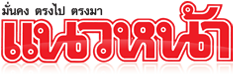 ข่าวประจำวันอังคารที่ 4 ตุลาคม พ.ศ.2559 หน้าที่ 20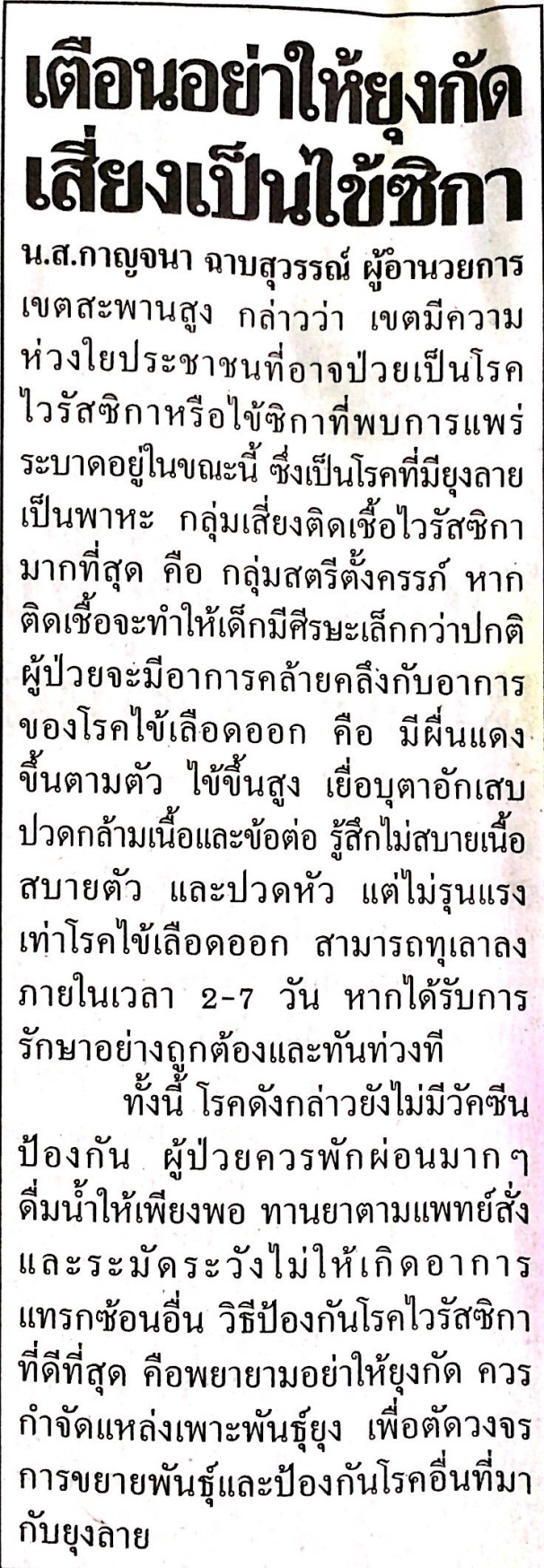 ข่าวประจำวันอังคารที่ 4 ตุลาคม พ.ศ.2559 หน้าที่ 21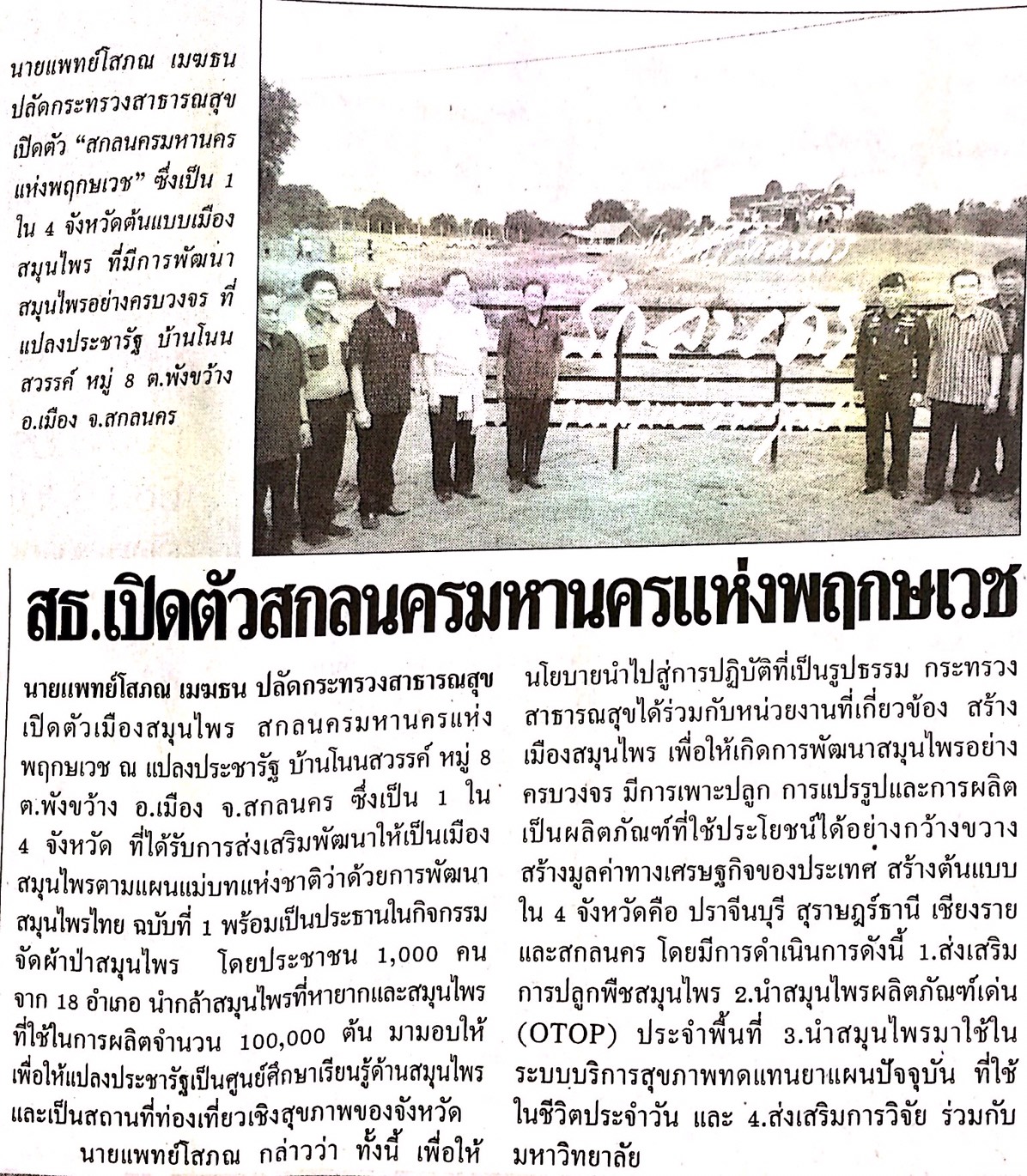 ข่าวประจำวันอังคารที่ 4 ตุลาคม พ.ศ.2559 หน้าที่ 21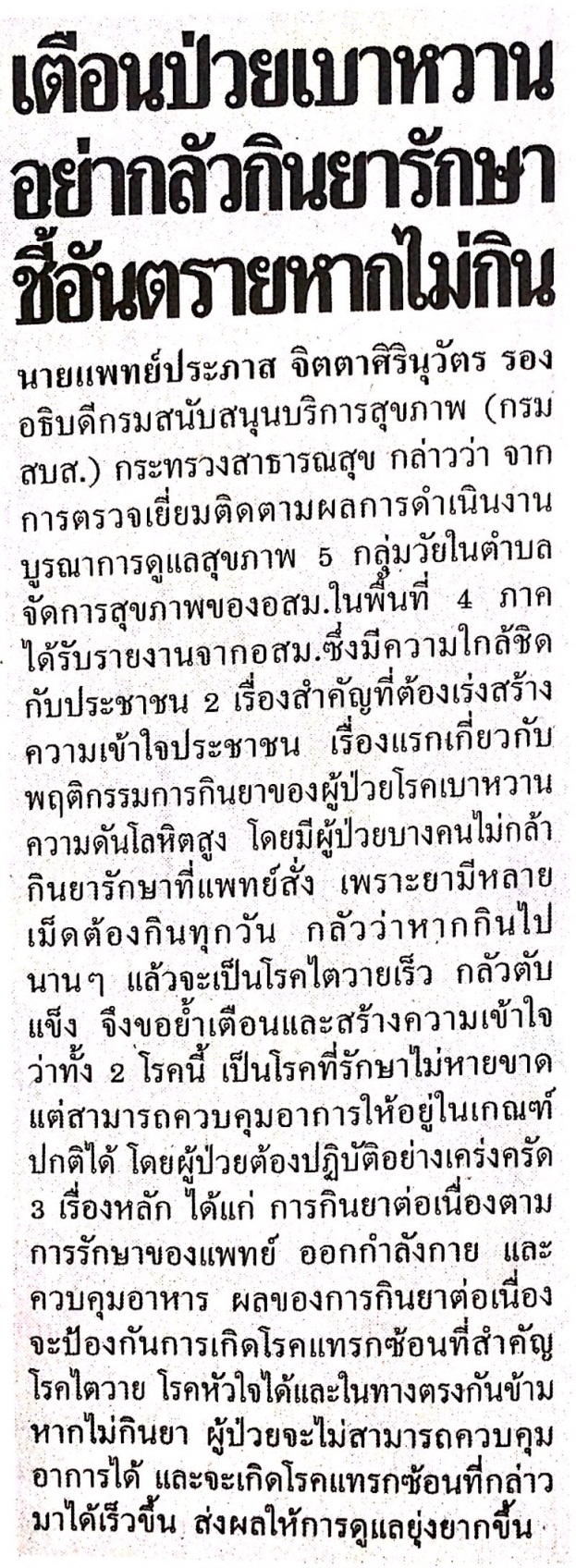 ข่าวประจำวันอังคารที่ 4 ตุลาคม พ.ศ.2559 หน้าที่ 21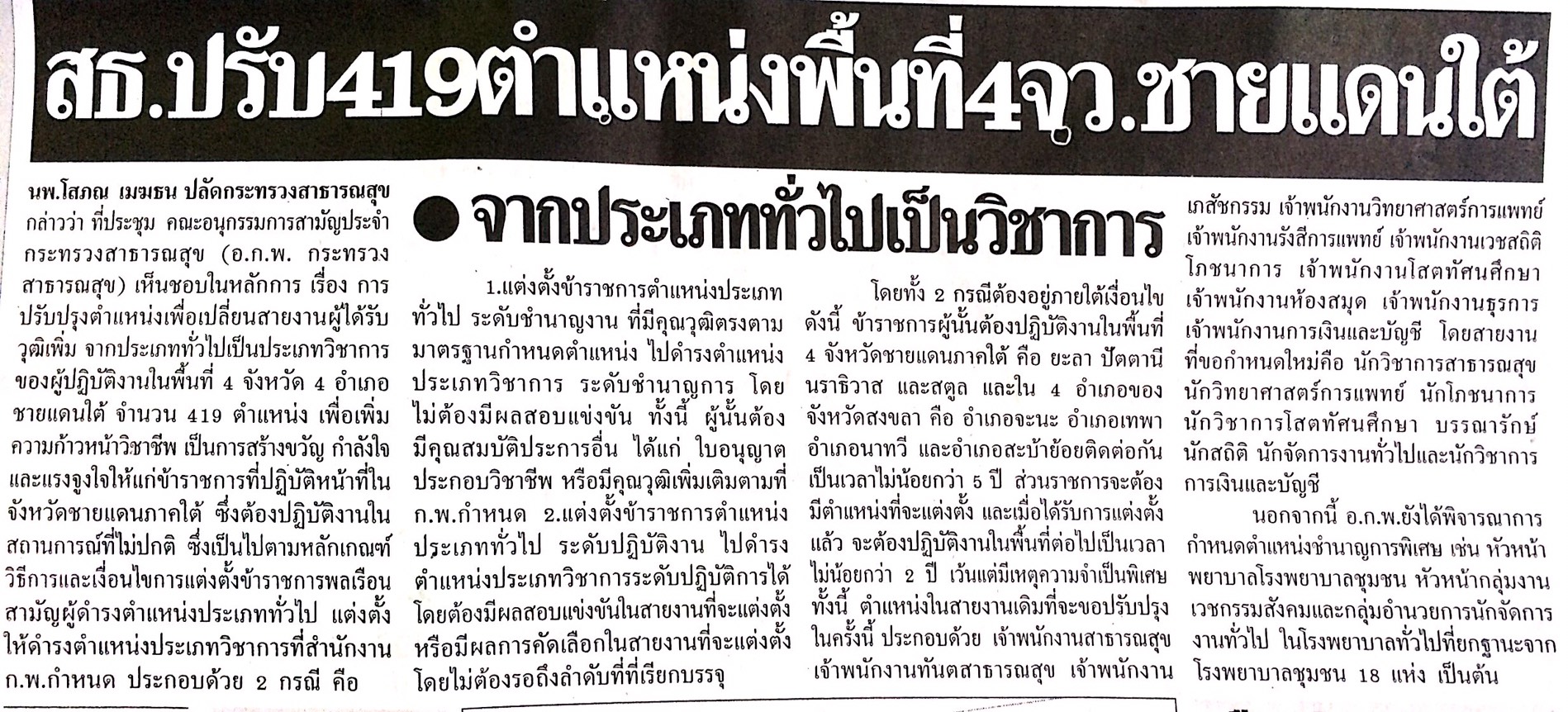 ข่าวประจำวันอังคารที่ 4 ตุลาคม พ.ศ.2559 หน้าที่ 21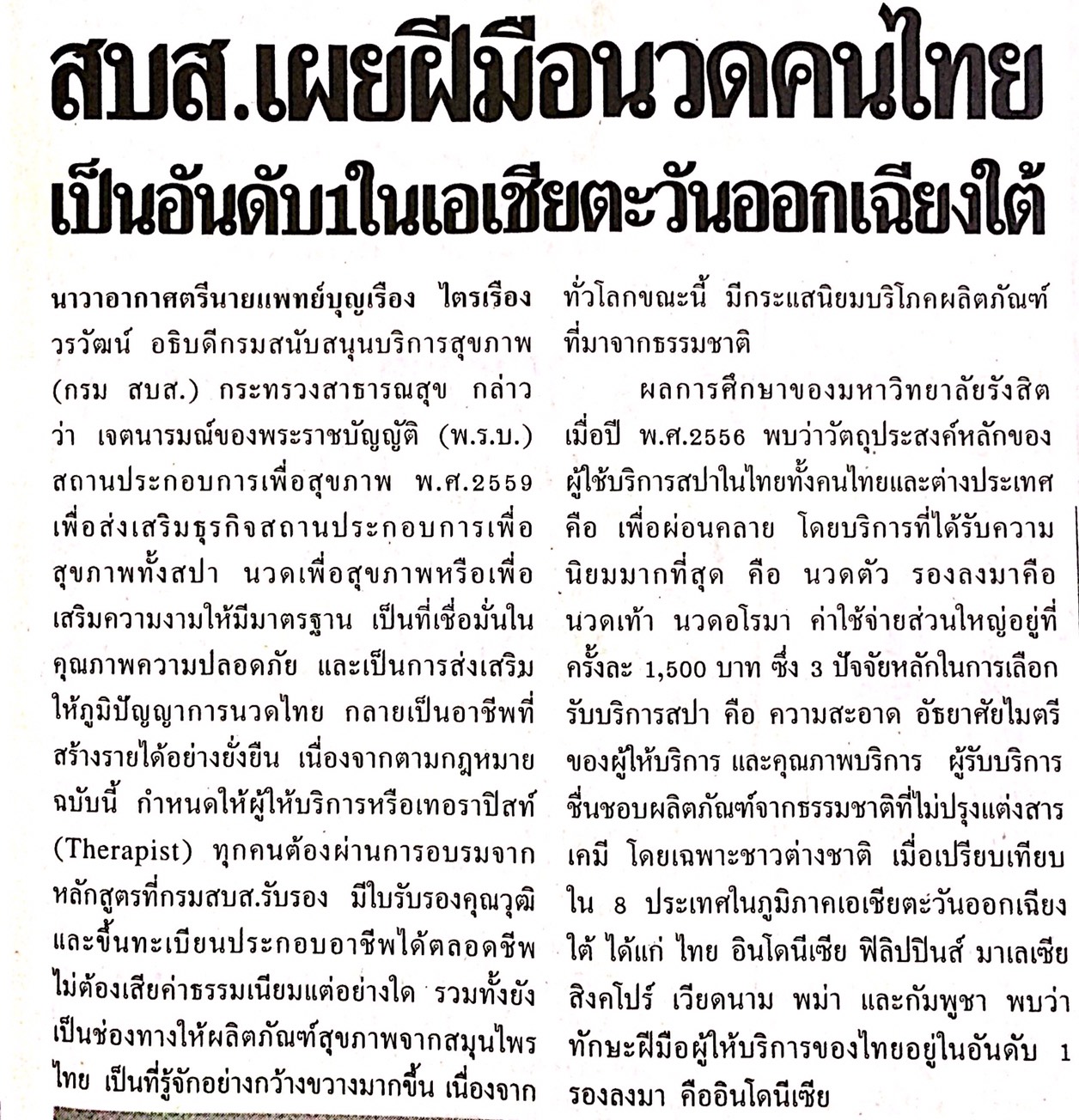 